CCNR-ZKR/ADN/2017/1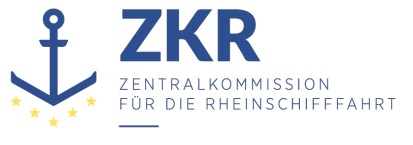 Allgemeine Verteilung16. Juni 2017Or. ENGLISCHVERWALTUNGSAUSSCHUSS DES EUROPÄISCHENÜBEREINKOMMENS ÜBER DIE INTERNATIONALE BEFÖRDERUNGVON GEFÄHRLICHEN GÜTERN AUF BINNENWASSERSTRASSEN(ADN)(19. Tagung, Genf, 31. August 2017)Punkt 3 c) der vorläufigen TagesordnungFragen zur Durchführung des ADN: verschiedene MitteilungenPrüfungsstatistiken		Eingereicht von der Schweiz, Belgien und der SlowakeiDer ADN-Verwaltungsausschuss hatte die Vertragsparteien gebeten, ihre Prüfungsstatistiken zu ADN-Schulungskursen zur Verfügung zu stellen (siehe ECE/ADN/40 Abs. 11). Die dem Sekretariat zugegangenen Informationen sind nachstehend wiedergegeben.Schweiz (2012-2016)Belgien (2016)Slowakei (2016)***ADN-Basiskurs
TrockengüterschiffeADN-Basiskurs
TankschiffeADN-Basiskurs
KombinationADN-Wiederholungskurs
Kombination2012Anzahl der Kandidaten
Erfolgsquote (%)0
-0
-7
100 %16
100 %2013Anzahl der Kandidaten
Erfolgsquote (%)0
-0
-5
100 %15
100 %2014Anzahl der Kandidaten
Erfolgsquote (%)0
-0
-0
-21
100 %2015Anzahl der Kandidaten
Erfolgsquote (%)0
-0
-8
50 %8
100 %2016Anzahl der Kandidaten
Erfolgsquote (%)0
-0
-12
75 %12
67 %2016ADN-Basiskurs –KombinationADN-Aufbaukurs – GasADN-Aufbaukurs – Chemie2016Anzahl der Kandidaten386192016Erfolgreiche Kandidaten344162016Erfolgsquote (%)89 %67 %84 %Statistische Daten zur Schulung Sachkundiger an Bord 2016 Statistische Daten zur Schulung Sachkundiger an Bord 2016 Statistische Daten zur Schulung Sachkundiger an Bord 2016 Statistische Daten zur Schulung Sachkundiger an Bord 2016 Statistische Daten zur Schulung Sachkundiger an Bord 2016 Statistische Daten zur Schulung Sachkundiger an Bord 2016 Statistische Daten zur Schulung Sachkundiger an Bord 2016 Statistische Daten zur Schulung Sachkundiger an Bord 2016 Statistische Daten zur Schulung Sachkundiger an Bord 2016 Statistische Daten zur Schulung Sachkundiger an Bord 2016 Statistische Daten zur Schulung Sachkundiger an Bord 2016 Art der PrüfungPrüfung vor der zuständigen BehördePrüfung vor der zuständigen BehördePrüfung vor der zuständigen BehördePrüfung vor der zuständigen BehördePrüfung vor der zuständigen BehördePrüfung beim anerkannten VeranstalterPrüfung beim anerkannten VeranstalterPrüfung beim anerkannten VeranstalterPrüfung beim anerkannten VeranstalterPrüfung beim anerkannten VeranstalterAnzahl der Kandidaten36363636364949494949Art der SchulungBasiskursBasiskursBasiskursAufbaukursAufbaukursWiederholungskursWiederholungskursWiederholungskursWiederholungskurs zum AufbaukursWiederholungskurs zum AufbaukursAnzahl der Kandidaten333333333838381111Art des KursesTrockengüterschiffeTankschiffeKombinationGasChemieTrockengüterschiffeTankschiffeKombinationGasChemieAnzahl der Kandidaten017160301424011